Directions: Complete this packet by Monday May 2nd 2016 in addition to this you must by a compass (To make circles). This is due Monday May 2nd 2016. If necessary do the work on a separate sheet of loose-leaf.1) What is the midpoint of CD if it’s endpoints are C(-8, -7) and D(2, 3)?2) What is the distance between the points (-5, 4) and (5, 9)? Express you answer in simplest radical form.3) If two sides of a triangle are 8 and 4, is it possible for the third side to be 18? Explain.		4) In the diagram below, transversal  intersects  and  at V and W, respectively.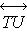 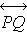 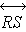 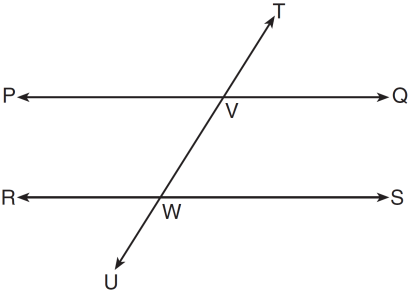 If  and , for which value of x is ?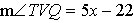 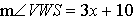 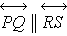 		5) If the vertices of  are , , and , can we classify  as scalene? Explain.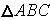 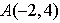 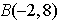 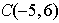 		6) In , , , and .  List the angles of  in order from least to greatest.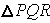 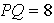 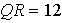 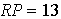 		7) In the diagram below,  and  at R.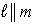 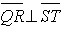 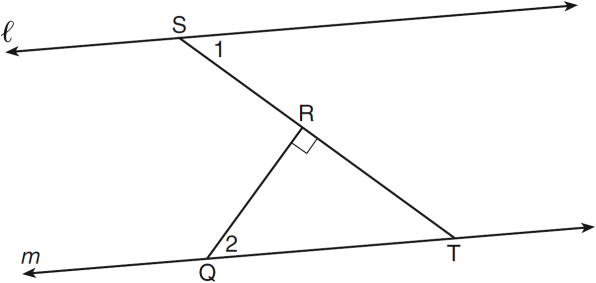 If , find .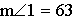 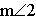 		8) In the diagram below of  with side  extended through D,  and . Find the measure of Angle B.  Which side of  is the longest side?  Justify your answer.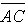 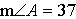 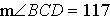 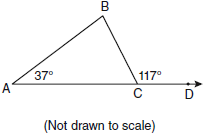 		9) The angles of triangle ABC are in the ratio of  .  What is the measure of the smallest angle?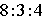 		10) Can the following set of lengths represent the sides of a right triangle? Why or why not?		{16, 63, 65}		11) 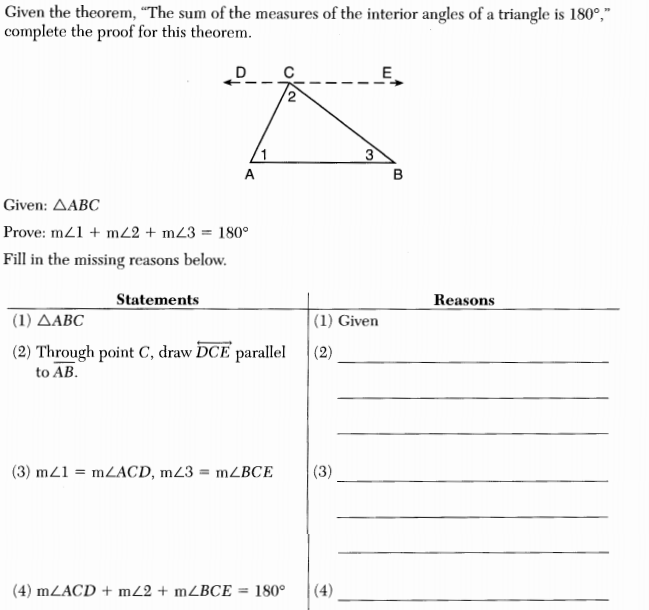 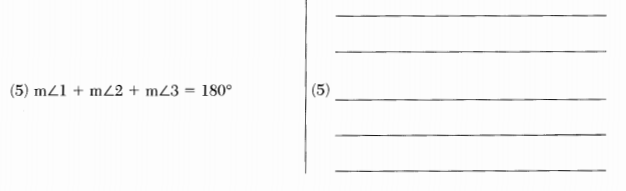 		12) What is an equation that represents the line that is perpendicular to  and passes through the point ?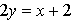 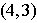 13) In the diagram below of , H is a point on , , , and .  Determine whether  is an isosceles triangle and justify your answer.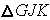 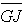 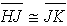 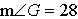 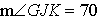 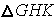 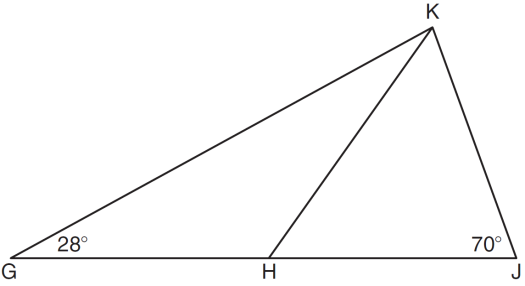 14)Jim is experimenting with a new drawing program on his computer.  He created quadrilateral TEAM with coordinates , , , and .  Jim believes that he has created a rhombus but not a square.  Prove that Jim is correct.  [The use of the grid is optional.]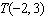 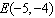 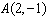 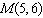 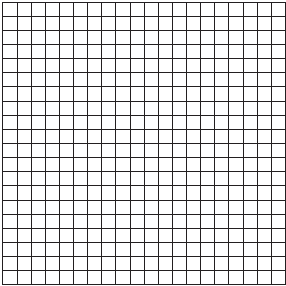 15)                             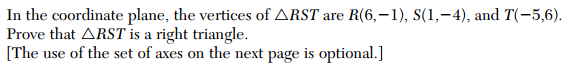 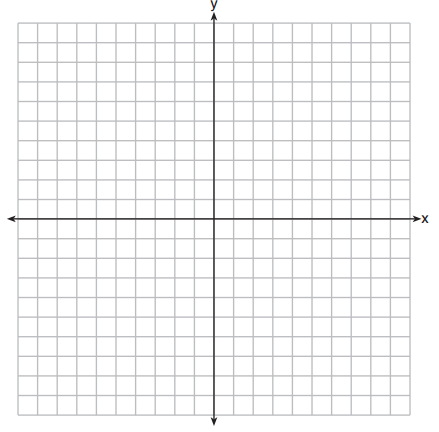 16)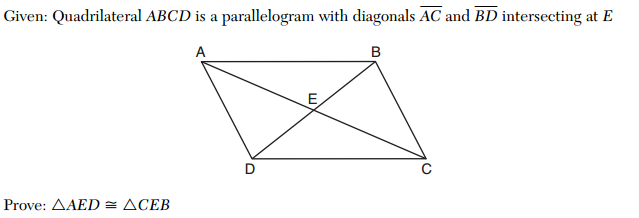 17)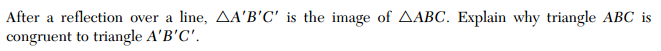 18)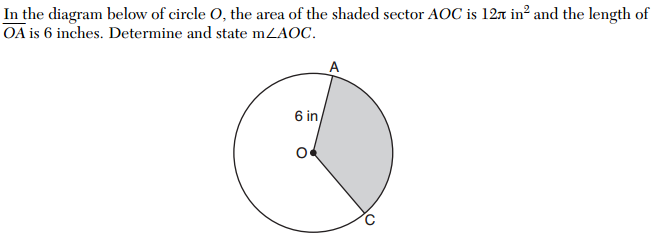 